1.  Greenwich Company custom-produces specialty souvenir products. During 2009, the company completed the following transactions:(a) Purchased $10,000 of raw materials, paying cash.(b) Used direct materials in production as follows: 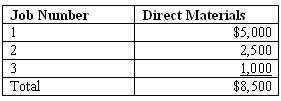 (c) Paid direct labor costs as follows: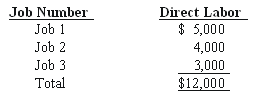 (d) Paid cash for various actual factory overhead costs, $20,000.(e) Applied factory overhead to production using a predetermined overhead rate of $1.50 per direct labor dollar.(f) Completed Job 1.(g) Job 1 was sold for $25,000 cash.(h) Paid $500 for selling and administrative expenses. (i) Any over-or-under applied manufacturing overhead is closed to cost of goods sold.Required:Compute the value of the WIP ending inventory.2.  Graceland Company uses process costing.  The following information was available for October: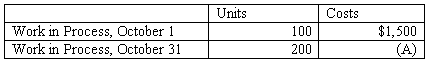 During October, 1,000 units were started, and costs incurred during the month were $18,500. Ending inventory was 50% complete. Based on the information given, (A) above would be what amount? Selected accounts from Madison Company are provided below: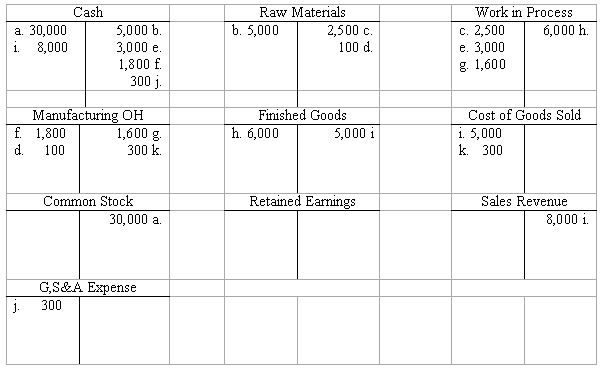 Required:Determine the following: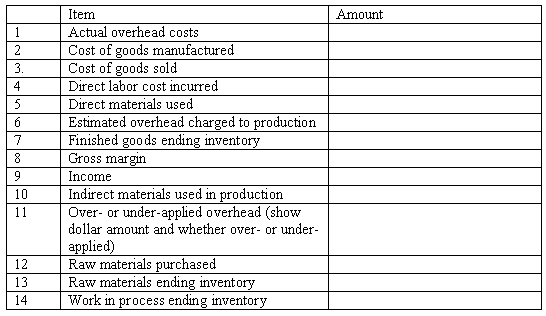 